Осеннее дефиле 2022г.17 октября 2022 года мы провели 1-ый этап муниципального конкурса осенних костюмов «Осеннее дефиле». В нем приняли участие 17 человек: педагоги, родители и воспитанники.Мероприятие получилось под стать осени: яркое, красочное, в конце, немного грустное.Победителями стали: воспитатель Гусалова Елена Георгиевна – «Осенняя Элегия»; воспитанник Тагаев Георгий -  «Осенний мухомор». Им предстоит отстаивать честь детского сада во 2-ом этапе конкурса.Желаем им победы!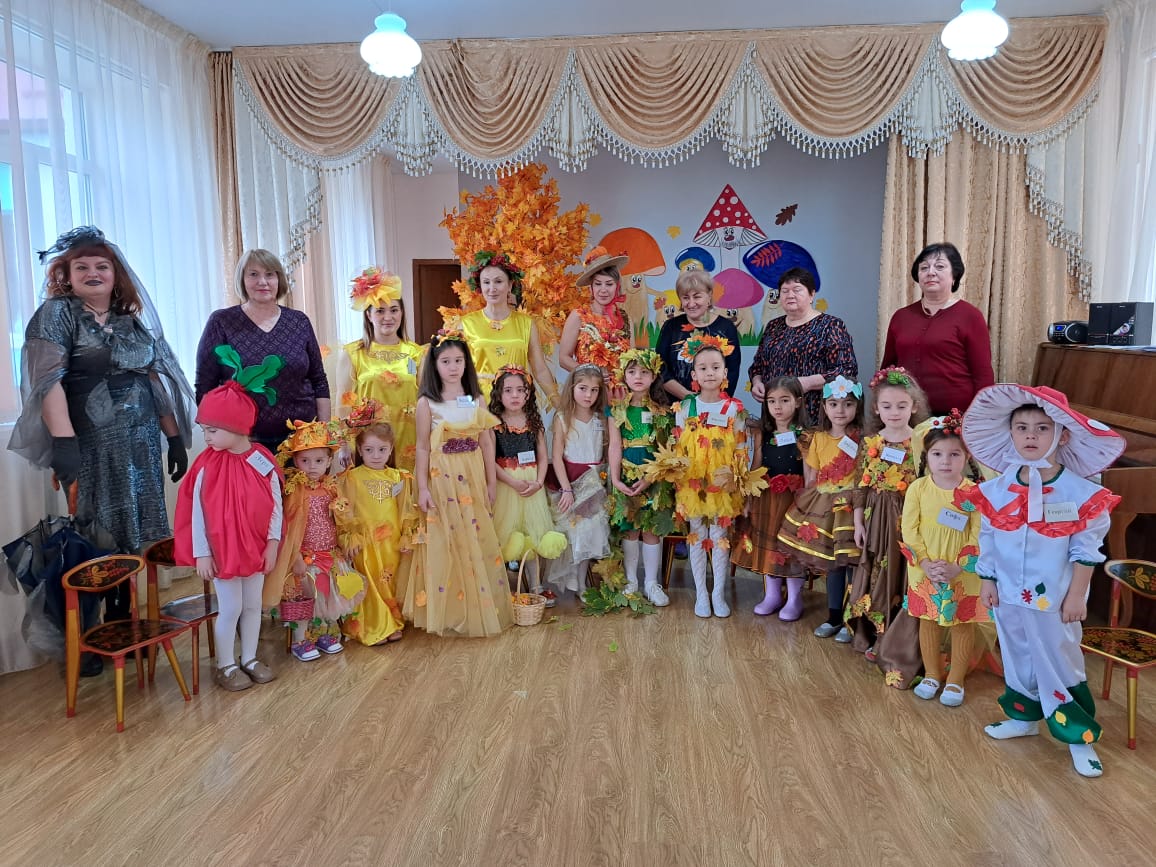 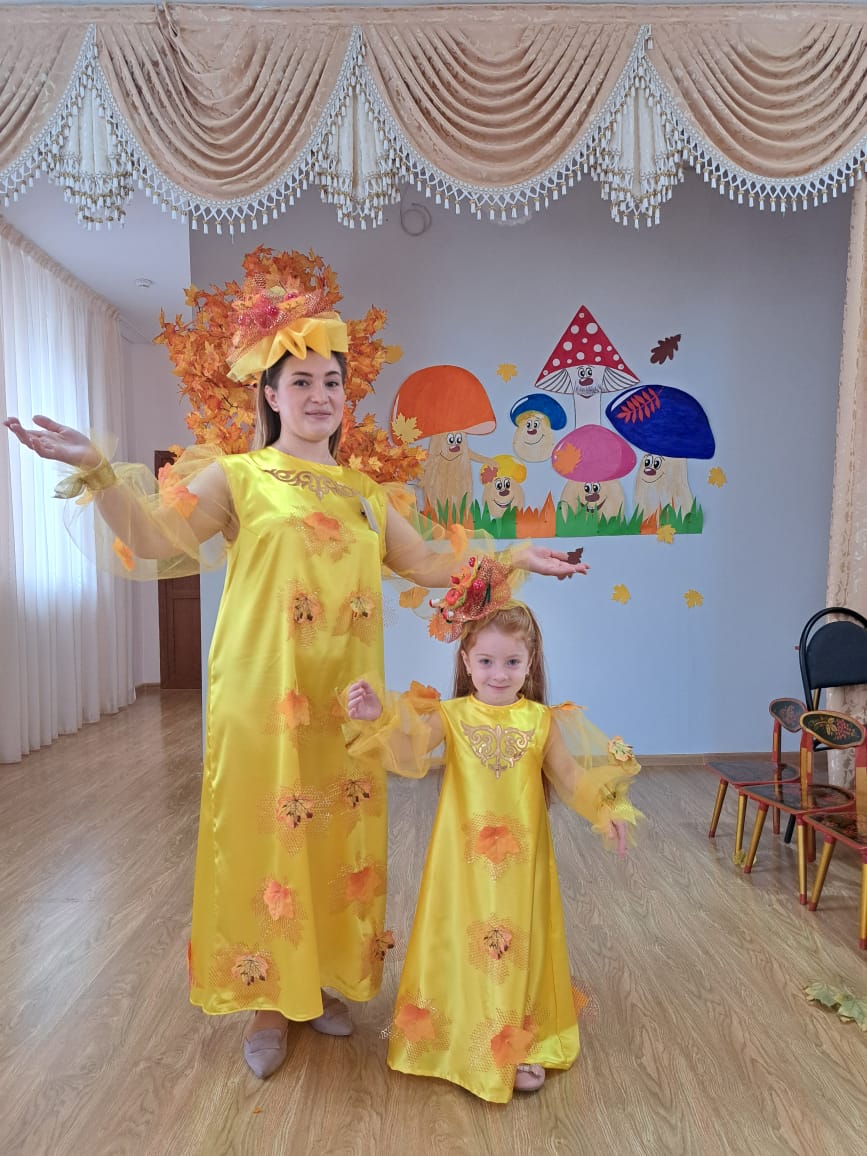 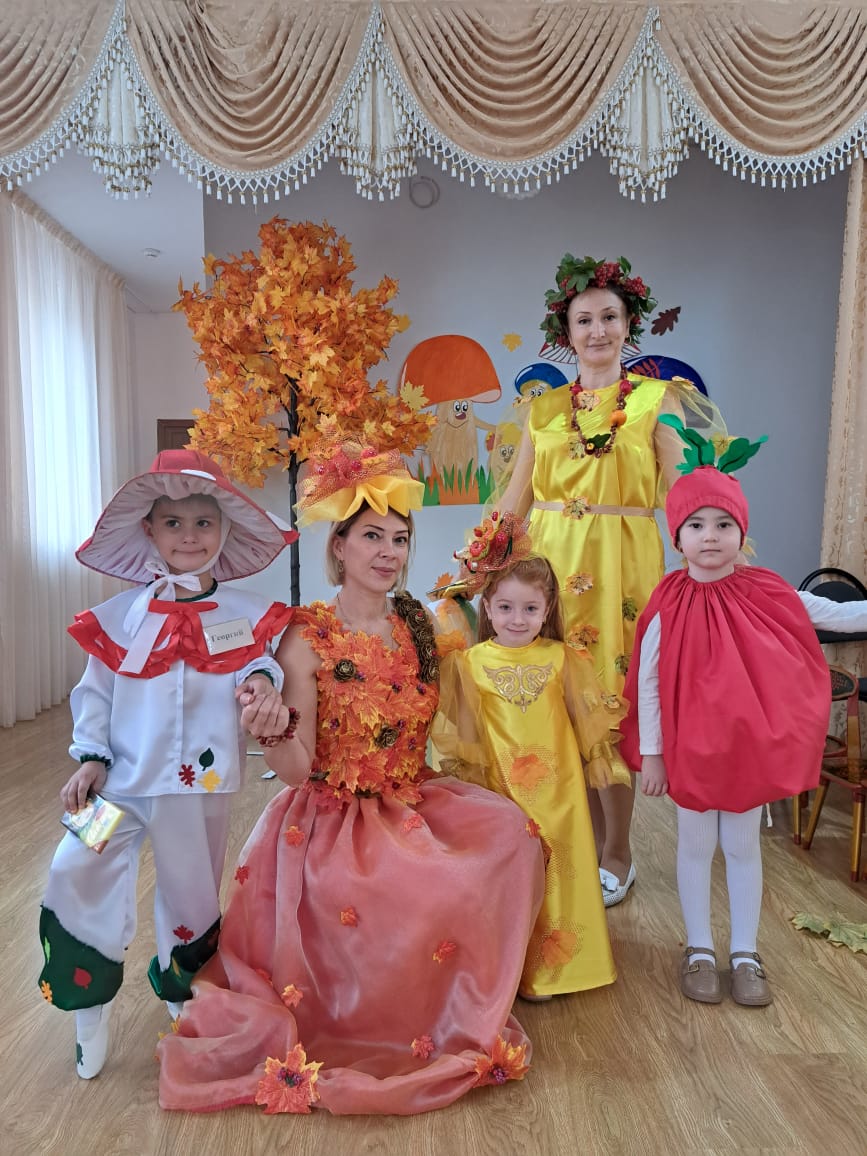 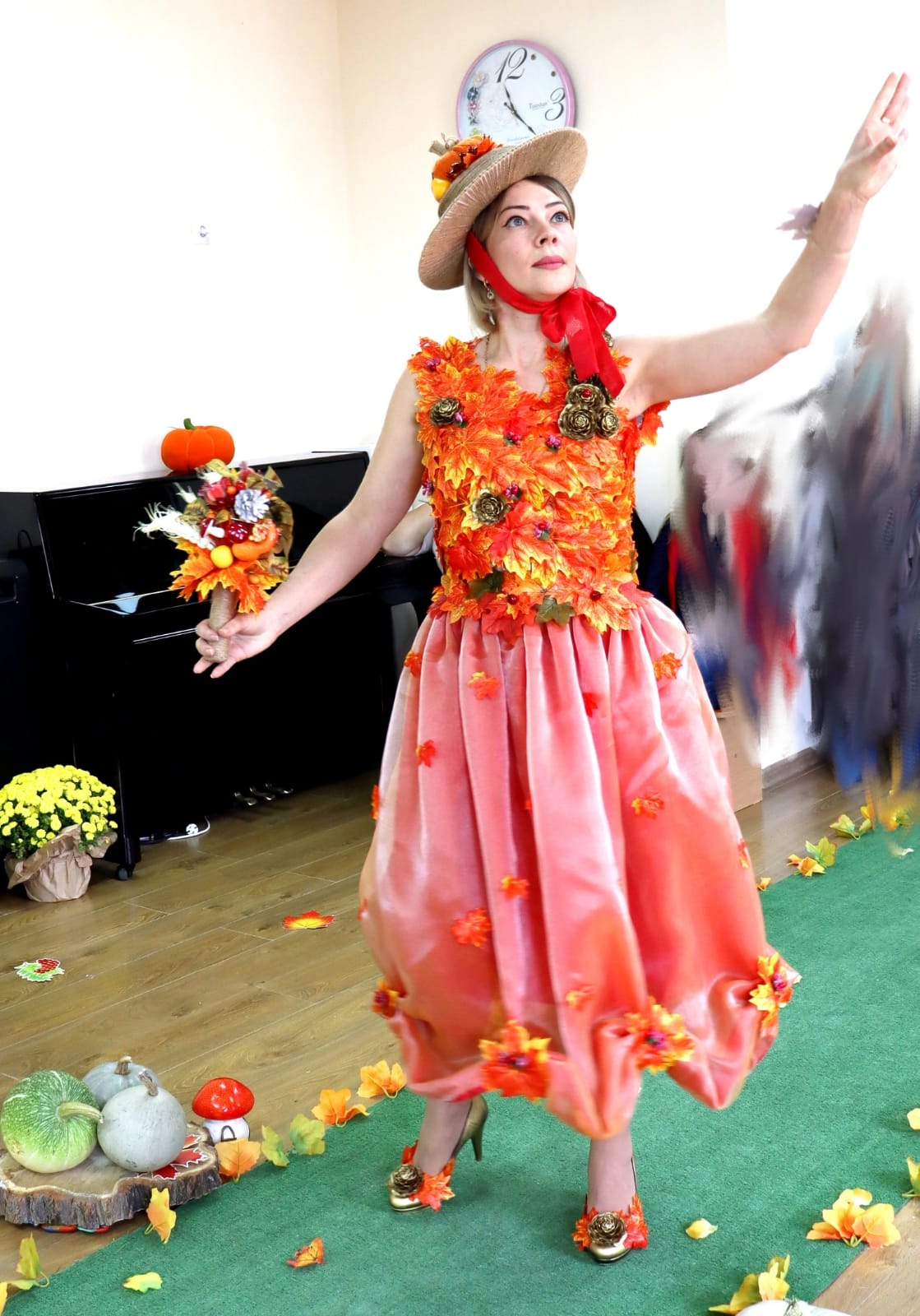 